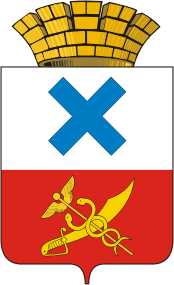 Глава Городского округа «город Ирбит»Свердловской областиПОСТАНОВЛЕНИЕот 29  мая 2024 года  № 74-ПГг. Ирбит		О проведении I этапа Чемпионата России на мотоциклах с коляской в классе до 750 куб. см. и в классе 500куб. см – «Национальный», посвященного 80-летию первого  мотокросса на мотоциклах с коляской в городе Ирбите и кубка  главы Городского округа «город Ирбит» Свердловской областиВо исполнение полномочий по решению вопросов местного значения на территории Городского округа «город Ирбит» Свердловской области по обеспечению условий развития физической культуры и массового спорта, организации проведения официальных физкультурно-оздоровительных и спортивных мероприятий, учитывая достижения, общественную значимость и сохранение традиций мотоспорта в городе Ирбите, в соответствии со статьей 27 Устава Городского округа «город Ирбит» Свердловской области, ПОСТАНОВЛЯЮ: Организовать и провести в городе Ирбите 22-23 июня 2024 года в районе деревни Мельникова I этап Чемпионата России на мотоциклах с коляской в  классе до 750 куб. см. и в классе 500 куб. см – «Национальный», посвященного 80-летию первого  мотокросса на мотоциклах с коляской в городе Ирбите и кубок главы Городского округа «город Ирбит» Свердловской области. Утвердить состав организационного комитета по подготовке и проведению I этапа Чемпионата России на мотоциклах с коляской в  классе до 750 куб. см. и в классе 500 куб. см – «Национальный», посвященного 80-летию первого  мотокросса на мотоциклах с коляской в городе Ирбите и кубка главы Городского округа «город Ирбит» Свердловской области (приложение № 1).3. Утвердить план-график подготовки и проведения I этапа Чемпионата России на мотоциклах с коляской в  классе до 750 куб. см. и в классе 500 куб. см – «Национальный», посвященного 80-летию первого  мотокросса на мотоциклах с коляской в городе Ирбите и кубка главы Городского округа «город Ирбит» Свердловской области (приложение № 2).4. Рекомендовать Межмуниципальному отделу Министерства внутренних дел России «Ирбитский» обеспечить охрану общественного порядка на территории проведения мотокросса в дни соревнований 22-23 июня 2024 года с 09:00 часов до окончания мероприятия.         5.  Рекомендовать Федеральному государственному казенному учреждению «54 отряд федеральной противопожарной службы по Свердловской области» обеспечить работу  дежурной бригады пожарной службы 22-23 июня 2024 года с 9:00 часов до окончания мероприятия.6. Рекомендовать государственному автономному учреждению здравоохранения Свердловской области «Ирбитская центральная городская больница» обеспечить работу двух дежурных бригад скорой помощи 22-23 июня 2024 года с 9:00 часов до окончания мероприятия. 7. Запретить организациям розничной торговли и общественного питания реализацию на территории мотополигона крепких алкогольных напитков и напитков в стеклянной таре.	8. Установить, что финансирование расходов, связанных с организацией и проведением мероприятия, осуществлять за счет средств Управления культуры, физической культуры и спорта Городского округа «город Ирбит» Свердловской области.         9. Муниципальному бюджетному учреждению Городского округа «город Ирбит» Свердловской области «Благоустройство» выделить технику для подготовки трассы, установить баки для сбора мусора и туалеты, произвести обкос травы на месте проведения соревнований.10. Муниципальному унитарному предприятию Городского округа  «город Ирбит» Свердловской области «Ресурс» выделить технику для подготовки трассы.11. Муниципальному автономному учреждению культуры   Городского округа «город Ирбит» Свердловской области «Дворец культуры имени В.К. Костевича» организовать и провести церемонии открытия и закрытия, обеспечить звуковое сопровождение  мероприятия.12. Муниципальному унитарному предприятию Муниципального образования город Ирбит «Ирбит-Авто-Транс» предоставить автобус для организации работы судейской бригады 22-23 июня 2024года.13. Назначить оператором мероприятия директора Муниципального автономного учреждения Городского округа «город Ирбит» Свердловской области «Мотодом» и поручить оператору, провести следующие подготовительные и организационные мероприятия:- обеспечить пропускной режим мероприятия и охрану общественного порядка в районе трассы в день соревнований и до окончания мероприятия силами частных охранных предприятий;- организовать рекламу мероприятия в средствах массовой информации;- организовать продажу входных билетов на мероприятие; - подготовить мотополигон для проведения мероприятия;- организовать приглашение предприятий общественного питания для работы во время проведения соревнований; - оплатить расходы, связанные с организацией, проведением мероприятия (включая работу судейской бригады) и денежные призы, согласно положения.14. Установить:1) стоимость входных билетов: - дети до 12 лет – бесплатно;- ветераны мотоспорта – по удостоверению;- участники СВО и ветераны боевых действий - по удостоверению;- взрослые – 200 рублей; - дети с 12 до 16 лет - 100 рублей.2) проезд автомобиля – 500 рублей (без учета стоимости билетов пассажиров).3) стоимость программы соревнований – 100 руб.		4) взнос за право торговли:- сувенирами – 1000 руб.\день;- запасные части и экипировка – 1500 руб.\день;- организация питания и продукты – 3500 руб.\день.15. Контроль за исполнением данного постановления оставляю за собой.16. Настоящее постановление опубликовать в Ирбитской общественно-политической газете «Восход» и разместить на официальном сайте администрации Городского округа «город Ирбит» Свердловской области.Глава Городского округа«город Ирбит» Свердловской области							Н.В. ЮдинПриложение № 1 к постановлению главыГородского округа «город Ирбит» Свердловской областиот 29.05.2024 № 74-ПГСОСТАВ организационного комитета по подготовке и проведению I этапа Чемпионата России на мотоциклах с коляской в  классе до 750 куб. см. и в классе 500 куб. см – «Национальный», посвященного 80-летию первого  мотокросса на мотоциклах с коляской в городе Ирбите и кубка главы Городского округа «город Ирбит» Свердловской областиПредседатель оргкомитета:	Юдин Николай Вениаминович, глава Городского округа «город Ирбит» Свердловской областиЗаместитель председателя оргкомитета:	Дерябина Ирина Анатольевна, исполняющий обязанности первого заместителя главы Городского округа «город Ирбит» Свердловской областиЧлены оргкомитета:	Зырянов Сергей Владимирович, директор муниципального автономного учреждения Городского округа «город Ирбит» Свердловской области «Мотодом»;	Коробейникова Наталья Витальевна, начальник Управления культуры, физической культуры и спорта Городского округа «город Ирбит» Свердловской области;	Мартынов Александр Васильевич, исполняющий обязанности директора муниципального бюджетного учреждения Городского округа «город Ирбит» Свердловской области «Благоустройство»;	Новоселов Евгений Валерьевич, начальник Межмуниципального отдела Министерства внутренних дел России «Ирбитский» (по согласованию);	Паньков Александр Петрович, главный врач государственного автономного учреждения здравоохранения Свердловской области «Центральная городская больница» (по согласованию);           Ульянченко Наталия Аркадьевна, директор муниципального автономного учреждения культуры Городского округа «город Ирбит» Свердловской области «Дворец культуры имени В.К. Костевича»;	Чесноков Владимир Александрович, директор муниципального унитарного предприятия Городского округа «город Ирбит» Свердловской области «Ресурс».							        Приложение № 2к постановлению главы Городского округа «город Ирбит» Свердловской областиот 29.05.2024  №  74-ПГПЛАН-ГРАФИКподготовки и проведения I этапа Чемпионата России на мотоциклах с коляской в  классе до 750 куб. см. и в классе 500 куб. см – «Национальный», посвященного 80-летию первого  мотокросса на мотоциклах с коляской в городе Ирбите и кубка главы Городского округа «город Ирбит» Свердловской области№п/пНаименование мероприятийСрокисполненияОтветственный1Обеспечить рекламу в средствах массовой информации о проведении соревнованийс 10 июня по22 июняЗырянов С.В.2Изготовить афиши, программы и входные билеты, спецпропуска, бэйджидо 15 июняЗырянов С.В.3Выполнить планировку размещения торговых точек на полигонедо 22 июняЗырянов С.В.4Разработать сценарий открытия, закрытия  соревнований;- обеспечить звуковое сопровождение мероприятия  (предоставить аппаратуру и специалистов)до 17 июняУльянченко Н.А.  5Выделить технику для подготовки трассы в т.ч. для дежурства во время проведения мероприятияс 13 июня и во время проведения мероприятияЧесноков В.А.6Установить баки для сбора мусора и туалеты.  Обеспечить уборку территории перед проведением мероприятия и после его окончания22-23 июняМартынов А.В.7Подготовить трассы согласно правилам для проведения соревнований:- оборудовать подъездные пути к месту проведения соревнований, к торговым точкам;- выполнить планировку стартовой прямой и закрытого парказаблаговременно - до 20 июняЗырянов С.В. 8Подготовить площадки парковки для зрителей:- оборудовать подъездные пути к парковке;- выполнить планировку площадки и обустройство твердого покрытия парковкизаблаговременно  до 20 июняЗырянов С.В.9Организовать выездную торговлю в дни проведения соревнований22-23 июняЗырянов С.В.10Организовать медицинское обслуживание, выделив 2 (две) бригады медицинского персонала с закреплёнными за ними автомобилями медпомощи, дежурство травматолога на трассе22-23 июняПаньков А.П.(по согласованию)11Обеспечить соблюдение общественного порядка и пропускного режима зрителей по входным билетам и пропускам силами частного охранного предприятия22-23 июняЗырянов С.В. 12Обеспечить дежурство автомобиля пожаротушения в дни проведения соревнований.22-23 июняМузычкин И.М. (по согласованию)13Предоставить автобус для организации работы судейской бригады22-23 июня с 08.00. до окончания мероприятияФоминых О.В.14Организовать полив трассы и организовать работу мойки мотоцикловс 19 по 23 июняЗырянов С.В. Зырянов С.В. 15Организовать продажу билетов и программ на соревнования, выдачу пропусков организаторам торговли (по списку), подготовить отличительные знаки для судей, оргкомитета, кассирам, рабочим трассы22-23 июняЗырянов С.В. 16Обеспечить приём и размещение судей соревнований21, 22 и 23 июняЗырянов С.В.